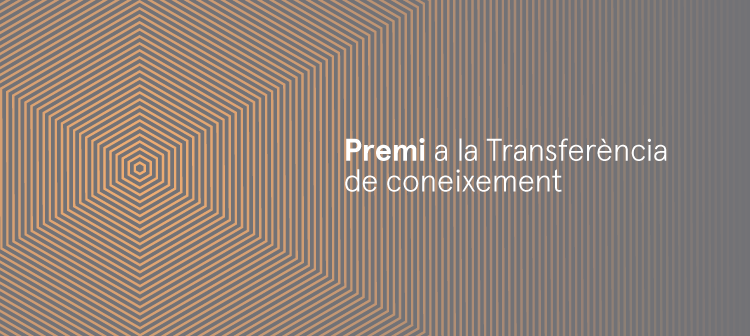 Convocatòria 2019CANDIDATURADenominació del Pla: Tipus de candidatura (individual o col·lectiva):Nom i cognoms de qui presenta la candidatura:Telèfon de contacte:			Correu electrònic:Noms i cognoms i adscripció institucional de tots els membres de la candidatura:Breu descripció de la implicació de cadascú en el pla de comercialització o explotació: Coneixement, resultat o tecnologia objecte del pla de desenvolupament i comercialització (màxim 1 pàgina)Nom, origen, descripció, característiques, aplicacions i avantatgesPropietat industrial i/o intel·lectual (titularitat, explicació de l’estratègia de protecció que s’ha de seguir i resum de l’anàlisi de patentabilitat, si escau).Estat de desenvolupament del coneixement (recerca, desenvolupament, industrialització)Mercat al qual s’adreça (màxim 1 pàgina)Descripció del sector o sectors que hi poden estar interessatsIdentificació de les tecnologies competidores i de les tendències del mercatBarreres d’entrada: normatives, tècniques i/o financeres (requeriment d’autoritzacions per comercialitzar, infraestructures, organització, crèdit, etc.) i les opcions per superar-les Comercialització (màxim 1 pàgina)Valoració del coneixement, resultats i/o tecnologia, si se’n disposaIdentificació dels clients potencialsMecanisme idoni per a la comercialització (llicència, creació d’empresa, etc.)Estratègia de promoció i difusióPla d’actuació (màxim 1 pàgina)Disseny d’un DAFO del coneixement, resultat i/o tecnologia que s’ha de comercialitzarPlanificació de les actuacions que caldrà fer per arribar al mercatPressupost i necessitats de finançament del projecteAvalsAval del cap del grup de recerca de la UPFAval d’un empresari o responsable d’una entitat o institució de reconegut prestigi social en l’àmbit en el qual es pretén comercialitzarSi el candidat és un doctorand, aval d’un investigador de la UPF que garanteixi la viabilitat institucional del projecte